※奇数学年で新規作成し、偶数学年では加除訂正をします。Ⅱ　写真等掲載に関する承諾　※別紙「写真等掲載に関する承諾のお願い」を読んでご回答ください。　　	A　下記の１～４について写真や動画、作品等の掲載を承諾します。　　※A、Bどちらかに○をつけてください	B　下記の１～４について写真や動画、作品等の掲載を承諾しません。		➥　承諾しないものの番号に○をつけてください。〔１．学校だより・学校要覧 ２．学級だより ３．研究集録（教員の授業研究をまとめたもの） ４．学校ホームページ　５.行事ＤＶＤ〕Ⅲ　PTAの活動に使用する個人情報の活用に関する承諾　本カードでいただいた個人情報の一部（氏名・電話番号・住所）をPTA（地区班を含む）で必要最小限の範囲で活用することに同意していただける方は□に☑（チェック）を入れてください。→□※　氏名、電話番号は会員同士の連絡、住所は集団登校の際の班決めに使用いたします。同意していただけない場合、集団登校の発足に支障が出てしまうことがあります。ご理解の程よろしくお願いいたします。Ⅲ　緊急時の児童引き取り情報（１）　緊急時児童引き取り人　　※第１引き取り人は保護者の方（または、保護者に準ずる方）（２）震度５弱以上の地震の際の、保護者以外の引き取り人への引き渡しについて　　　　　➥　引き渡しを　（　　希望する　　・　　希望しない　　）　　※　どちらかに○をしてください➥　希望するに○を付けた家庭は、次のどちらかにも○をしてください（　第２引き取り者まで希望する　・　第３引き取り者まで希望する）Ⅴ　通学路　※自宅と通学経路を記入してください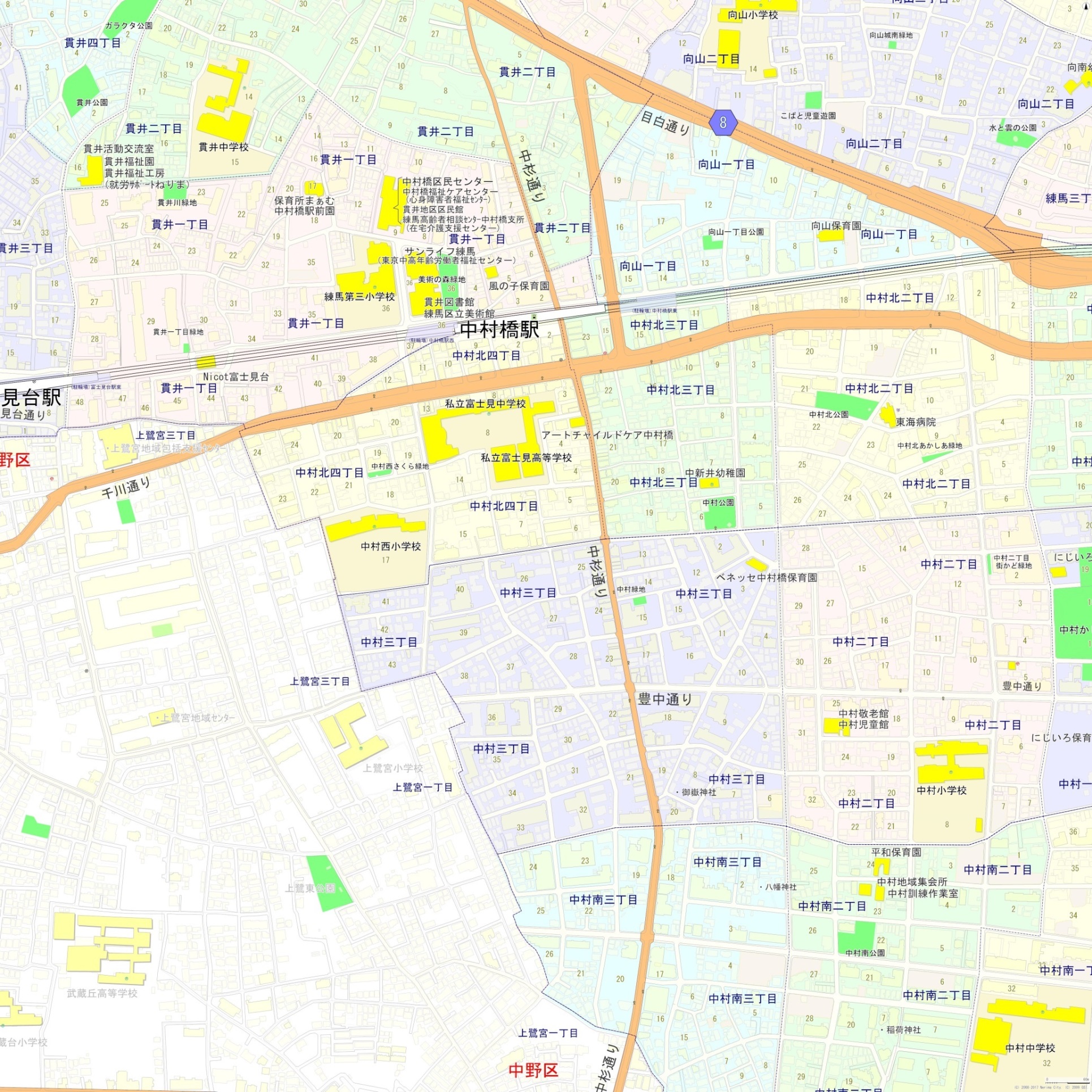 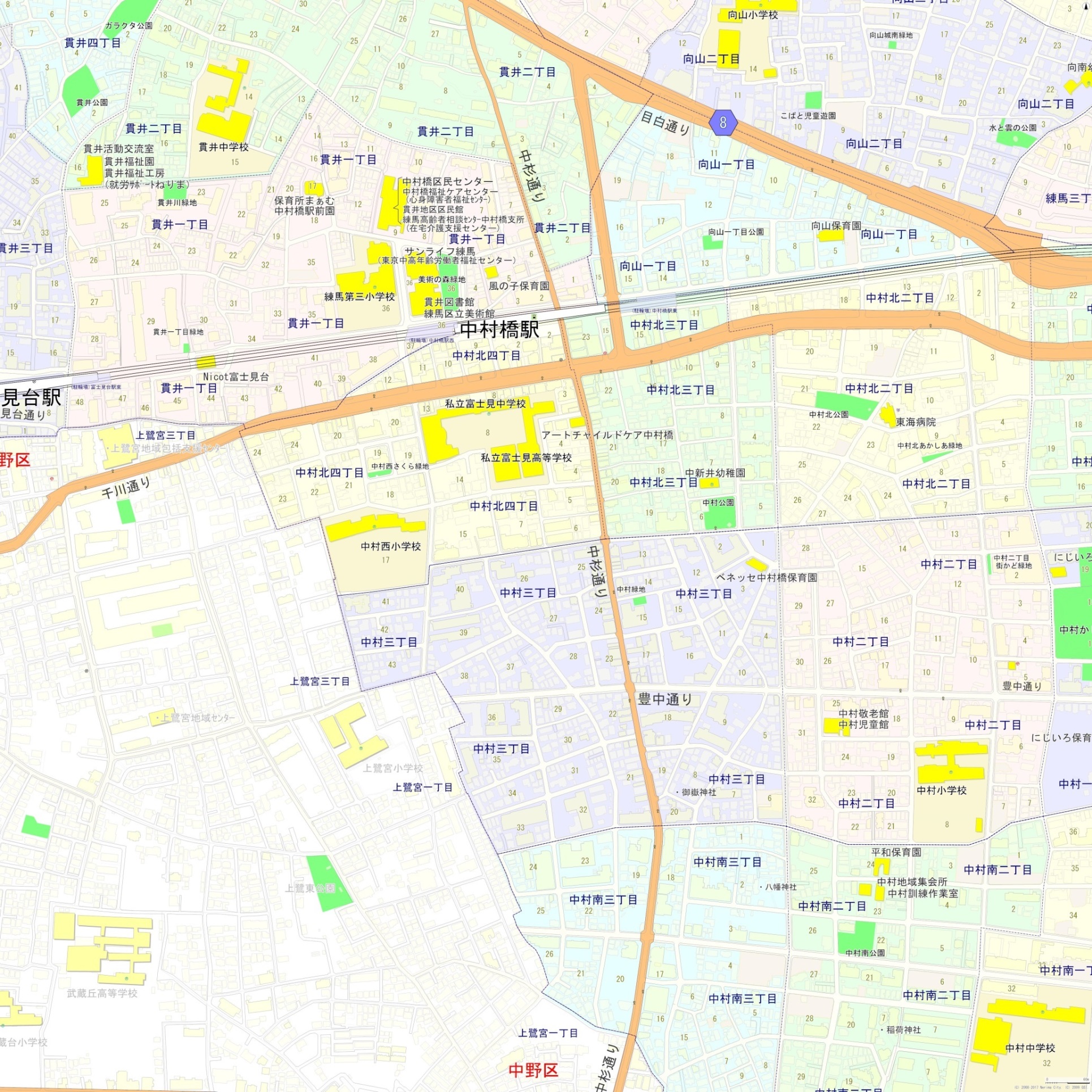 秘練馬区中村西小学校練馬区中村西小学校練馬区中村西小学校練馬区中村西小学校学年学年学級学級学級番号番号性別性別秘児童個人カード児童個人カード児童個人カード児童個人カード　男　女　男　女秘児童個人カード児童個人カード児童個人カード児童個人カード　男　女　男　女Ⅰ　児童情報Ⅰ　児童情報Ⅰ　児童情報ふりがなふりがな生年月日ふりがなふりがな児童氏名児童氏名平成　　　年月　　日保護者氏名保護者氏名現住所現住所〒学級連絡網記載電話番号　☎　　　（　　　　　）〒学級連絡網記載電話番号　☎　　　（　　　　　）〒学級連絡網記載電話番号　☎　　　（　　　　　）〒学級連絡網記載電話番号　☎　　　（　　　　　）〒学級連絡網記載電話番号　☎　　　（　　　　　）〒学級連絡網記載電話番号　☎　　　（　　　　　）〒学級連絡網記載電話番号　☎　　　（　　　　　）〒学級連絡網記載電話番号　☎　　　（　　　　　）〒学級連絡網記載電話番号　☎　　　（　　　　　）〒学級連絡網記載電話番号　☎　　　（　　　　　）〒学級連絡網記載電話番号　☎　　　（　　　　　）地 区 班地 区 班地 区 班地 区 班地 区 班地 区 班現住所現住所〒学級連絡網記載電話番号　☎　　　（　　　　　）〒学級連絡網記載電話番号　☎　　　（　　　　　）〒学級連絡網記載電話番号　☎　　　（　　　　　）〒学級連絡網記載電話番号　☎　　　（　　　　　）〒学級連絡網記載電話番号　☎　　　（　　　　　）〒学級連絡網記載電話番号　☎　　　（　　　　　）〒学級連絡網記載電話番号　☎　　　（　　　　　）〒学級連絡網記載電話番号　☎　　　（　　　　　）〒学級連絡網記載電話番号　☎　　　（　　　　　）〒学級連絡網記載電話番号　☎　　　（　　　　　）〒学級連絡網記載電話番号　☎　　　（　　　　　）地区　　　　班地区　　　　班地区　　　　班地区　　　　班地区　　　　班地区　　　　班家　族　氏　名家　族　氏　名家　族　氏　名家　族　氏　名家　族　氏　名続柄続柄連絡先（上記番号へ連絡がつかない場合の連絡先）連絡先（上記番号へ連絡がつかない場合の連絡先）連絡先（上記番号へ連絡がつかない場合の連絡先）連絡先（上記番号へ連絡がつかない場合の連絡先）連絡先（上記番号へ連絡がつかない場合の連絡先）連絡先（上記番号へ連絡がつかない場合の連絡先）連絡先（上記番号へ連絡がつかない場合の連絡先）本校在籍きょうだい年組本校在籍きょうだい年組本校在籍きょうだい年組本校在籍きょうだい年組本校在籍きょうだい年組　　　　    　　　　　☎　　　―　　　―　　　　    　　　　　☎　　　―　　　―　　　　    　　　　　☎　　　―　　　―　　　　    　　　　　☎　　　―　　　―　　　　    　　　　　☎　　　―　　　―　　　　    　　　　　☎　　　―　　　―　　　　    　　　　　☎　　　―　　　―年 　 組年 　 組名前名前名前　　　　　　　　　　　☎　　　―　　　―　　　　　　　　　　　☎　　　―　　　―　　　　　　　　　　　☎　　　―　　　―　　　　　　　　　　　☎　　　―　　　―　　　　　　　　　　　☎　　　―　　　―　　　　　　　　　　　☎　　　―　　　―　　　　　　　　　　　☎　　　―　　　―年 　 組年 　 組名前名前名前　　　　　　　　　　　☎　　　―　　　―　　　　　　　　　　　☎　　　―　　　―　　　　　　　　　　　☎　　　―　　　―　　　　　　　　　　　☎　　　―　　　―　　　　　　　　　　　☎　　　―　　　―　　　　　　　　　　　☎　　　―　　　―　　　　　　　　　　　☎　　　―　　　―年　  組年　  組名前名前名前　　　　　　　　　　　☎　　　―　　　―　　　　　　　　　　　☎　　　―　　　―　　　　　　　　　　　☎　　　―　　　―　　　　　　　　　　　☎　　　―　　　―　　　　　　　　　　　☎　　　―　　　―　　　　　　　　　　　☎　　　―　　　―　　　　　　　　　　　☎　　　―　　　―年 　 組年 　 組名前名前名前　　　　　　　　　　　☎　　　―　　　―　　　　　　　　　　　☎　　　―　　　―　　　　　　　　　　　☎　　　―　　　―　　　　　　　　　　　☎　　　―　　　―　　　　　　　　　　　☎　　　―　　　―　　　　　　　　　　　☎　　　―　　　―　　　　　　　　　　　☎　　　―　　　―年 　 組年 　 組名前名前名前　　　　　　　　　　　☎　　　―　　　―　　　　　　　　　　　☎　　　―　　　―　　　　　　　　　　　☎　　　―　　　―　　　　　　　　　　　☎　　　―　　　―　　　　　　　　　　　☎　　　―　　　―　　　　　　　　　　　☎　　　―　　　―　　　　　　　　　　　☎　　　―　　　―年 　 組年 　 組名前名前名前引き取り人氏名児童との関係緊急時連絡電話番号(○で囲む。)学校までの徒歩所要時間第１引き取り人℡.　　　　　時間　　　　分第１引き取り人１自宅　　２勤務先　　３その他　　　　　時間　　　　分第２引き取り人℡.　　　　　時間　　　　分第２引き取り人１自宅　　２勤務先　　３その他　　　　　時間　　　　分第３引き取り人℡.　　　　　時間　　　　分第３引き取り人１自宅　　２勤務先　　３その他　　　　　時間　　　　分Ⅵ　自宅付近の略図通学時間　徒歩（　　　　）分Ⅶ　特に家庭から学校へ伝えたいこと※健康面、生活面、学習面、家庭環境、生育歴など